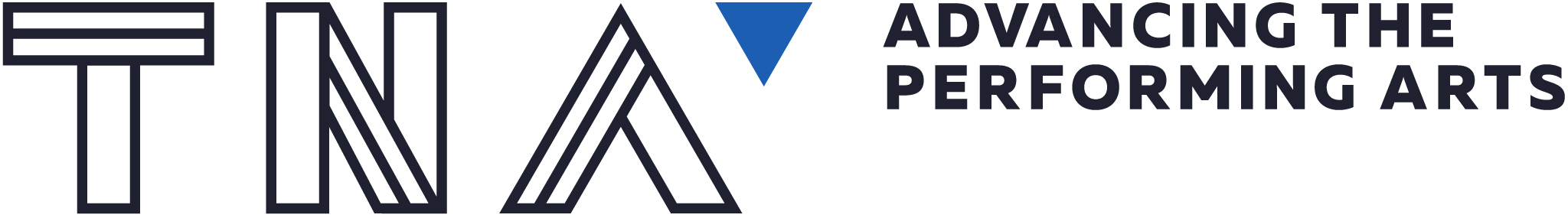 EQUITY ACTION PLANDecember 2020 - December 2024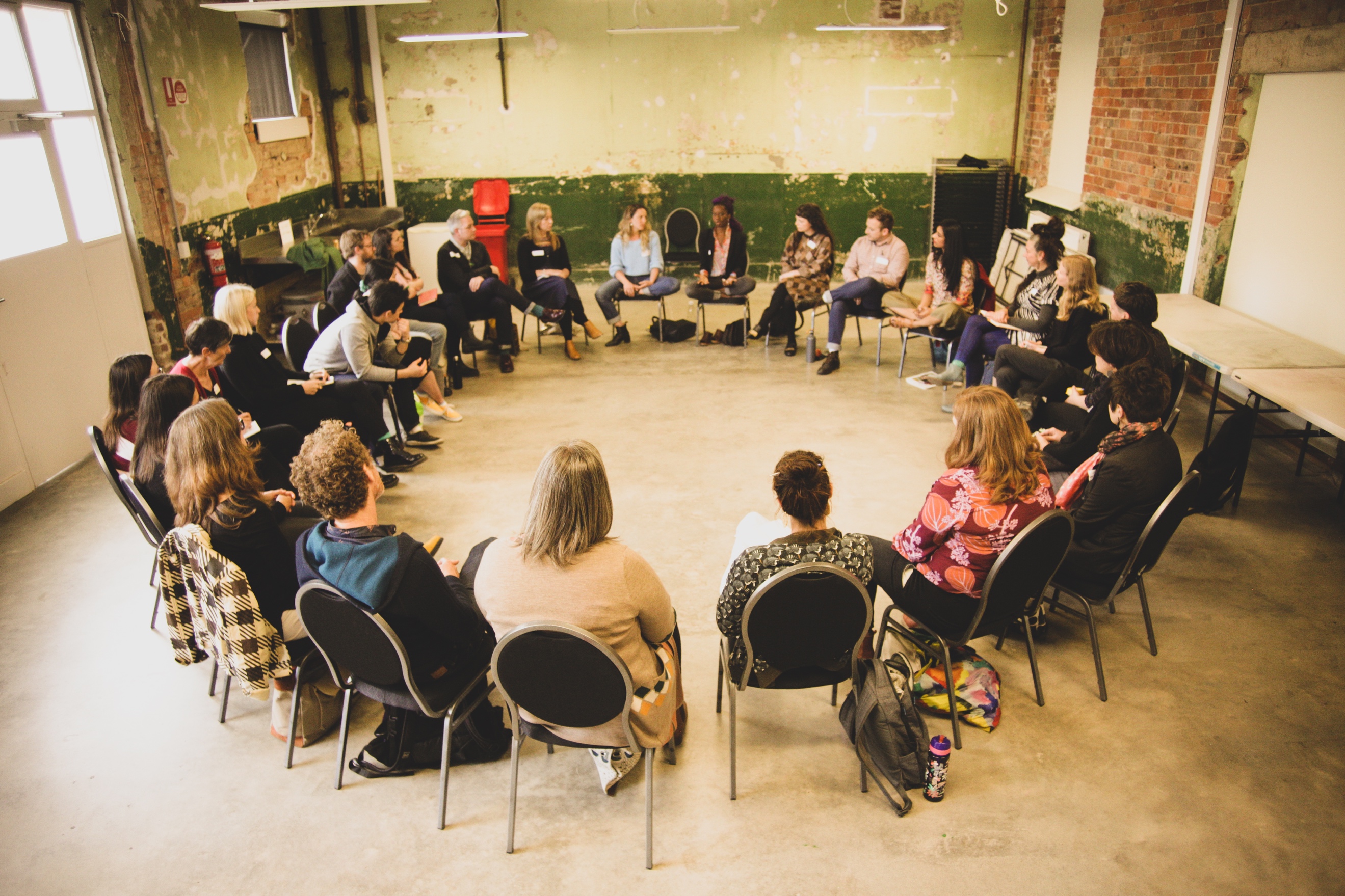 ACKNOWLEDGEMENT
We begin by acknowledging the traditional custodians of the unceded lands on which we meet, gather and work. We acknowledge that sovereignty was never ceded. We pay our respects to Elders past, present and emerging, and ask for their guidance as we embark on this journey. TABLE OF CONTENTSACKNOWLEDGEMENT						1FRAMEWORK 								3CONTEXT									3PLAN ELEMENTS							3PURPOSE 									3PROCESS									4EQUITY ADVISORS							4TNA’S OVERARCHING VISION					4ORGANISATIONAL GOALS						5STRATEGIC OBJECTIVES						5EQUITY ACTION PLAN AIMS					5AUDIT FINDINGS AND ORGANISATIONAL FACTORS	6SECTOR ISSUES							6PROGRESS TO DATE – AUGUST 2021				7SHORT TERM TARGETS						10LONG TERM TARGETS						12RISKS AND RESOURCES						14MONITORING, REPORTING AND CELEBRATING		15FRAMEWORK
This Equity Action Plan (EQAP) is an extension of Theatre Network Australia’s 2020-2024 Strategic Plan, and is based on a human rights framework where every human has the right to participate in cultural life.CONTEXTTNA recognizes that Equity and Inclusion planning is wholistic and intersectional, and as a result this Action Plan will cover:First Nations statusDisabilityCultural Background (including Race and Religion)Linguistic BackgroundGender identitySexualitySocioeconomic status (e.g Class)AgeGeographic locationBased on our knowledge of the performing arts sector in Australia currently, for this Equity Action Plan we will pay particular attention to First Peoples, People of Colour, Deaf and disabled people and those based regionally. We also acknowledge that as a service organisation that represents the subsidised performing arts sector (our members), there is work to be done in diversifying this sector. As such, we have both to-down and bottom-up approaches in this EQAP plan and our strategic plan.PLAN ELEMENTSThis comprehensive four-year plan aims to support TNA’s overarching Vision, Goals and Objectives (as per our Strategic Plan) by articulating our Equity Action Plan (EQAP) Aims (internal and external), Key Factors (structural and activities), Targets and Actions for implementation and evaluation.PURPOSE In order to achieve systemic change, we must embed transformational change within all areas of our work, including programming, governance and engagement. This plan documents that commitment.PROCESSOur Equity Action Planning process has been undertaken as part of the organisation’s participation in Diversity Arts Australia’s Fair Play Program in 2019 and 2020. We have also sought more targeted input and feedback from Diversity Arts Australia’s staff and mentors, Arts Access Victoria, our staff and board, and Theatre Network Australia members and networks (this includes key representatives from identified target groups). This EQAP is a living and publicly available document, which will be reported against, ensuring that we remain transparent and inclusive at every turn. We have and will continue to provide ongoing opportunities for feedback, evaluation and process change within the organisation, and to share our successes and challenges. EQUITY ADVISORSTNA has identified and will be guided by the support of a growing list of Equity Advisors which is reflective of the community and our stakeholders. They will be consulted at least twice yearly to review the development and implementation of this plan, and to provide feedback from their multiple perspectives. They will also guide annual priorities, and our external communication plan. They will be paid for their time. Our current list of 11 advisors (outside of our staff) includes members of our Board, other TNA Advisory groups, as well as TNA members and our broader networks. In addition, TNA will seek input from our Fair Play trainers and mentors, our members, key stakeholders, our funders, and peers including Diversity Arts Australia, BlakDance, Multicultural Arts Victoria, Arts Access Victoria and our fellow Fair Play participants.TNA’S OVERARCHING VISION IS FORA SAFE, HEALTHY AND RELEVANT PERFORMING ARTS SECTOROUR ORGANISATIONAL GOALS ARE: STRONGER ARTISTS AND COMPANIES; STRONGER ARTS SECTOR; STRONGER ORGANISATIONOUR STRATEGIC OBJECTIVES ARE: FIRST NATIONS FIRST – Self-determination and leadership roles for First Nations artists and arts workers, greater First Nations cultural awareness amongst the wider sector; JUSTICE & DIVERSITY – A more equitable distribution of resources, opportunities and power. A welcoming, accountable, accessible and inclusive performing arts sector which promotes the creative benefits of diversity.SAFER SPACES – Within an intersectional framework, safe workplaces for all, free from harassment, bullying and other behaviours that create unsafe workplaces;ACCESS & INCLUSION – Contributing to systemic change through the pillars of access, employment, participation, and attitudes for people with disabilities;GENDER EQUITY – Gender Equity in the performing arts, especially in artistic leadership roles, and a safer more inclusive environments for LGBTQIA+ people.EQUITY ACTION PLAN AIMSOur Internal Aim is to focus on dedicating resources to making change and to implement best-practice models alongside our peers.Our External Aim is to be recognised as part of the change, explicitly leading by example, influencing and supporting the performing arts sector nationally to adopt an equity agenda.SECTOR ISSUESThrough our ongoing engagement with artists and arts organisations, TNA has a deep understanding of the key issues currently facing the sector. With regards to our EQAP, the issues we endeavour to lead the sector in addressing include:Putting First Nations work at the centre of Australian arts - in policy, how it is created, how it is supported, how it is presented. Using a justice framework - a more equitable distribution of resources, opportunities and power, including the ten principals of disability justice.Increasing diversity on stage, in our companies, in our artists, in our audiences, especially of People of Colour and people with disabilities. Gender equity in creative leadership roles in the performing arts.AUDIT FINDINGS AND ORGANISATIONAL FACTORS Following on from the Fair Play Audit, the Key Factors that have informed this plan are as follows:TNA’s structural strength is our: Training, with numerous staff and Board members having undertaken training with Reconciliation Australia, ADAPT and Open Your Eyes with AAV, the Fair Play program, and learning Auslan.TNA’s structural focus for improvement in the next 12 months will be: Employment and ContractingTNA’s structural focus for improvement for the next 4 years will be: Leadership TNA already has a great process of: Feedback, specifically in relation to our gatherings, and implementing positive change for First Nations People.The focus of our activities for the next 12 months and 4 years will be: Engagement, which moves us beyond engagement for one off projects. PROGRESS TO DATE – AUGUST 2021Reducing Racism and Ableism (Target -All Staff and Board to do Key Readings and Training)Key readings purchased and shared amongst staff, with discussion at staff meetings. Essential Anti-Racist reading material shared in TNA’s June 2020 e-news. Feedback includes thanks from members and subscribers. All staff have done at least one training module from Diversity Arts Australia, FCAC’s Generate training, and/or Arts Access Victoria. Ongoing. Governance and Leadership (Target- Create a Plan for the Succession Plan – Board and Staff)TNA has a succession plan underway for Board Executive and Chair, in which the Co-Deputy Chairs will step-up to Chair and Deputy Chair. TNA was successful in achieving places in Australia Council’s Future Form program 2020-21, which helps organisations “transform and innovate their core business model.” Co-deputy Chair Erica McCalman (First Nations), and VIPI program manager Rani Pramesti (Person of Colour) participated in the program. TNA paid the organisational fee, all costs for both, and an honorarium for Erica’s time. Board members are recruited according to a Board matrix, which includes factors across demographic representation, industry role, experience in various areas such as advocacy, and geographic representation. In 2021 of the two new board members, one identifies as a Person of Colour. Out of five core staff recruitments in 2020-2021, three identified as people of colour. A matrix applies to the paid advisory groups as well – Circus and Physical Theatre and ASSITEJ (theatre for young people and youth theatre). Of a total of 30 governance or advisory roles, 30% come from the target groups of First Nations, people of colour, Deaf/Disabled and regional. Specifically, 10% are First Nations. New sitting fee for independent Board members researched and implemented in 2021 – to address the disproportionate representation of under-represented groups as independents in the sector. Endorsed by the Board in February 2021. Shared widely with the sector and funding bodies as a best -practice model.TNA is an organisational participant in the Observership Program, in which an observer board member joins the Board for 12 months to develop governance skills. Our 2020 observer identified as First Nations, and we are now recruiting for 2022 observer with a focus on POC / disability. All staff contracts include the organisation’s Key Objectives 1-5, with specific reference to how these relate to the person’s role.To create easier pathways to leadership roles, all staff members attending board meetings where it fits their workplans (and where there are no conflicts). This breaks down barriers, demystifies the governance process, and allows staff to quickly become adept at board reporting processes. An arts industry which lives and breathes Universal Access principals (Target - Formalise Relationships with Arts Access Victoria to Design and Deliver Programs, Events and Activities). TNA’s new office fit out was achieved done with deep access considerations, with paid access advice from Arts Access Victoria. Excellent feedback from Converge national symposium 2019 regarding accessibility for Deaf and disabled people.37% of VIPI Round 2 participants identified as Deaf or disabled people.Of 7 Unlocking Capacity grant recipients, one identifies as a person with a disability (14%).People from under-represented groups have equity of opportunity including paid leadership roles. (Target - create paid positions across all levels of TNA for the four target demographics). TNA’s employment policy actively addresses under-application by our target groups:We shoulder tap people to apply for jobs going at TNA.We allow plenty of time for applications – we don’t rush recruitment.We ensure a diverse hiring panel.We pay to advertise in First Nations media.We ensure diverse representation in all paid advisory groups.Demographic data captured in Salary Survey correlated to positions in arts organisations – to capture and highlight sector gaps and achievements.A minimum of 50% short-term and sub-contractors at TNA are from the target groups  – the CRM has a dedicated tag for contractors who identify as First Nations people, BIPOC people and people with disabilities, and these are the first point of contact.Currently TNA has a major contract with a First Nations web-site development firm for the new website – our biggest contractor in 2020/2021. The arts sector is more inclusive and leads a culture which understands and addresses the intersectional needs of different groups of people. (Target - long-term, ongoing, meaningful and trusted engagement with four target communities). In 2020, TNA provided 25 free memberships to the target groups: 3 to First Nations members (12%), 12 to CALD people (48%), 10 people with a disability (40%). We said no to partnerships where they don’t share our values. We do not sit on panels or groups that are all white.Access Initiatives – we allocated free and discounted tickets & travel bursaries – provided at Converge 2019, Neighbourhood Melbourne @ APAM 2020, Neighbourhood Adelaide @ APAM 2021. Significant time and budget allocation for Care and Access within VIPI.Acknowledgement of, engagement with, and promotion of important events and dates for target communities.Access for people with disabilities at all of TNA’s events is budgeted – Auslan interpretation, quiet rooms, specific seating, etc are provided as standard. During 2019, 2020 and 2021, TNA advocated to member companies, funding bodies, government agencies, and other peak bodies for greater inclusion of culturally diverse people, First Nations people, and people with disabilities. We highlighted resources such as codes, guides and toolkits -  through the e-news, member bulletins, peer learning circles, workshops and forums.SHORT TERM TARGETS – Updated August 2021.To be achieved in the next 12 months – ending August 2022.Target 3 (external): FORMALISE RELATIONSHIPS WITH ARTS ACCESS VICTORIA TO DESIGN AND DELIVER PROGRAMS, EVENTS AND ACTIVITIES.LONG TERM TARGETSTo be achieved in the next 4 years – ending August 2024.Target A (internal): CREATE PAID POSITIONS ACROSS ALL LEVELS OF TNA FOR THE FOUR TARGET DEMOGRAPHICSTarget B (external): LONG-TERM, ONGOING, MEANINGFUL AND TRUSTED ENGAGEMENT WITH FOUR TARGET COMMUNITIESRISKS AND RESOURCESWhile risks and resources required do not appear in the tables above, they have been explored in depth in developing these targets, and the final targets detailed above reflect the limits and strengths of the organisation. We are delighted to be developing this Equity Action Plan with confirmed federal government funding until 2024, supporting our Strategic Plan across the same period. We have also secured significant philanthropic support until 2021 and State government support until 2024. Where necessary Risks appear in TNA’s Organisational Risk Assessment. MONITORING, REPORTING AND CELEBRATINGWe have identified the following opportunities for monitoring, reporting and celebrating:EQAP activities included in all staff position descriptions; our progress against this EQAP is discussed at staff meetings;our Equity Advisors are consulted bi-annually;EQAP is a permanent Agenda Item for Board Meetings (held every 6 weeks);EQAP is a permanent Agenda item for Advisory Group Meetings held quarterly;we seek out feedback from stakeholders and Fair Play peers bi-annually;report on progress in our Annual Report and celebrate at our AGM;undertake the Fair Play Audit again 2022;review EQAP in 2024.CONCLUSION
Change is hard. And TNA pledges to work hard to make change. Our strong internal culture will celebrate the small wins, and the process as well as the outcome, hoping we can embrace and celebrate difference, diversity and champion First Nation voices. We aim to lead by example and be part of positive change, knowing we will face challenges.Target 1 (internal): ALL STAFF AND BOARD TO DO KEY READINGS AND TRAININGTarget 1 (internal): ALL STAFF AND BOARD TO DO KEY READINGS AND TRAININGTarget 1 (internal): ALL STAFF AND BOARD TO DO KEY READINGS AND TRAININGTarget 1 (internal): ALL STAFF AND BOARD TO DO KEY READINGS AND TRAININGTarget 1 (internal): ALL STAFF AND BOARD TO DO KEY READINGS AND TRAININGActionActionTimelineTimelineOutcomes / Success IndicatorsRefresh and review key reading list and associated policy for core staff and Board inductionsRefresh and review key reading list and associated policy for core staff and Board inductionsSep 21Sep 21Effective and ongoing staff and Board training policies implemented. Purchase 10 new books on the listPurchase 10 new books on the listDec 21Dec 21Completed, ongoing budget allocation.Communicate progress in e-news, website, signaturesCommunicate progress in e-news, website, signaturesDec 21-Aug 22.Dec 21-Aug 22.Members implement similar policy.DARTS training 2021 offered to all staff and board. DARTS training 2021 offered to all staff and board. June 21.June 21.100% of staff undertake at least one module. DESIRED IMPACT: Reduced racism and ableism, increased empathy, greater shared understanding and base level to move forward from, reduced level of labour from target groups in educating. DESIRED IMPACT: Reduced racism and ableism, increased empathy, greater shared understanding and base level to move forward from, reduced level of labour from target groups in educating. DESIRED IMPACT: Reduced racism and ableism, increased empathy, greater shared understanding and base level to move forward from, reduced level of labour from target groups in educating. DESIRED IMPACT: Reduced racism and ableism, increased empathy, greater shared understanding and base level to move forward from, reduced level of labour from target groups in educating. DESIRED IMPACT: Reduced racism and ableism, increased empathy, greater shared understanding and base level to move forward from, reduced level of labour from target groups in educating. EVALUATION: Internally, at annual reflection time, all staff report enhanced understanding of the essential frameworks of racism and discrimination. Externally, TNA is seen as a leader in anti-racism, anti-abelist and anti-discrimination in the arts sector, as evidenced by media articles, social media mentions, unsolicited emails, and responses to formal surveys e.g. our annual member survey. Collating evidence in an ongoing way. EVALUATION: Internally, at annual reflection time, all staff report enhanced understanding of the essential frameworks of racism and discrimination. Externally, TNA is seen as a leader in anti-racism, anti-abelist and anti-discrimination in the arts sector, as evidenced by media articles, social media mentions, unsolicited emails, and responses to formal surveys e.g. our annual member survey. Collating evidence in an ongoing way. EVALUATION: Internally, at annual reflection time, all staff report enhanced understanding of the essential frameworks of racism and discrimination. Externally, TNA is seen as a leader in anti-racism, anti-abelist and anti-discrimination in the arts sector, as evidenced by media articles, social media mentions, unsolicited emails, and responses to formal surveys e.g. our annual member survey. Collating evidence in an ongoing way. EVALUATION: Internally, at annual reflection time, all staff report enhanced understanding of the essential frameworks of racism and discrimination. Externally, TNA is seen as a leader in anti-racism, anti-abelist and anti-discrimination in the arts sector, as evidenced by media articles, social media mentions, unsolicited emails, and responses to formal surveys e.g. our annual member survey. Collating evidence in an ongoing way. EVALUATION: Internally, at annual reflection time, all staff report enhanced understanding of the essential frameworks of racism and discrimination. Externally, TNA is seen as a leader in anti-racism, anti-abelist and anti-discrimination in the arts sector, as evidenced by media articles, social media mentions, unsolicited emails, and responses to formal surveys e.g. our annual member survey. Collating evidence in an ongoing way. Target 2 (internal): CREATE A PLAN FOR THE SUCCESSION PLANTarget 2 (internal): CREATE A PLAN FOR THE SUCCESSION PLANTarget 2 (internal): CREATE A PLAN FOR THE SUCCESSION PLANTarget 2 (internal): CREATE A PLAN FOR THE SUCCESSION PLANTarget 2 (internal): CREATE A PLAN FOR THE SUCCESSION PLANActionTimelineTimelineOutcomes / Success IndicatorsOutcomes / Success IndicatorsResearch leadership models – co-leadership and transition Sep 21 - Mar 22Sep 21 - Mar 22Models sourced - at least 2 international and 2 national.Models sourced - at least 2 international and 2 national.Explore funding support for proposalSep 21 -Apr 22Sep 21 -Apr 22List of possible funding sources. List of possible funding sources. Prepare proposal for TNA adoption (which takes equity representation into account in the process)May 22May 222-3 page plan drafted. 2-3 page plan drafted. Develop support within Board Jun 22Jun 22Plan sent to board, discussed in a meeting and revised. Plan sent to board, discussed in a meeting and revised. Present to Board for endorsementJul 22Jul 22EndorsementEndorsementTweak Plan based on feedbackAug 22Aug 22Plan revised annually until implemented.Plan revised annually until implemented.DESIRED IMPACT: TNA leads the way in representative governance and leadership for the sector, by addressing equity in leadership employment. Intersectional representation as an advocacy voice.DESIRED IMPACT: TNA leads the way in representative governance and leadership for the sector, by addressing equity in leadership employment. Intersectional representation as an advocacy voice.DESIRED IMPACT: TNA leads the way in representative governance and leadership for the sector, by addressing equity in leadership employment. Intersectional representation as an advocacy voice.DESIRED IMPACT: TNA leads the way in representative governance and leadership for the sector, by addressing equity in leadership employment. Intersectional representation as an advocacy voice.DESIRED IMPACT: TNA leads the way in representative governance and leadership for the sector, by addressing equity in leadership employment. Intersectional representation as an advocacy voice.EVALUATION: A 2-3 page Succession Plan for governance and executive leadership within TNA is approved by the staff and board and reviewed annually. The plan is followed when board members are renewed and when new executive staff members are recruited. TNA has not determined a timeline for executive change, but executive to give extended notice to allow for plan implementation.EVALUATION: A 2-3 page Succession Plan for governance and executive leadership within TNA is approved by the staff and board and reviewed annually. The plan is followed when board members are renewed and when new executive staff members are recruited. TNA has not determined a timeline for executive change, but executive to give extended notice to allow for plan implementation.EVALUATION: A 2-3 page Succession Plan for governance and executive leadership within TNA is approved by the staff and board and reviewed annually. The plan is followed when board members are renewed and when new executive staff members are recruited. TNA has not determined a timeline for executive change, but executive to give extended notice to allow for plan implementation.EVALUATION: A 2-3 page Succession Plan for governance and executive leadership within TNA is approved by the staff and board and reviewed annually. The plan is followed when board members are renewed and when new executive staff members are recruited. TNA has not determined a timeline for executive change, but executive to give extended notice to allow for plan implementation.EVALUATION: A 2-3 page Succession Plan for governance and executive leadership within TNA is approved by the staff and board and reviewed annually. The plan is followed when board members are renewed and when new executive staff members are recruited. TNA has not determined a timeline for executive change, but executive to give extended notice to allow for plan implementation.ActionTimelineOutcomes / Success IndicatorsOutcomes / Success IndicatorsDocument current engagement Nov 21Number of engagements.Number of engagements.Explore potential opportunities within TNA 2022 programSep 21Increased number of engagements.Increased number of engagements.Implement formal partnership for 2022 ActivitiesJan-Aug 2022Disability consultants in project team.Disability consultants in project team.Communicate partnership in e-news and on website, signaturesDec 21 –Aug 22Sparks sector conversations. Feedback from AAV.Sparks sector conversations. Feedback from AAV.DESIRED IMPACT: The sector benefits from a strong network of diverse members, including people with disabilities, to create an arts industry which lives and breathes Universal Access principals. DESIRED IMPACT: The sector benefits from a strong network of diverse members, including people with disabilities, to create an arts industry which lives and breathes Universal Access principals. DESIRED IMPACT: The sector benefits from a strong network of diverse members, including people with disabilities, to create an arts industry which lives and breathes Universal Access principals. DESIRED IMPACT: The sector benefits from a strong network of diverse members, including people with disabilities, to create an arts industry which lives and breathes Universal Access principals. EVALUATION: We will benchmark our engagement with members of the Deaf and disabled community in December 2020 and measure progress against that annually from 2022. By December 2022, minimum 10% of people identify as Deaf or disabled people, within TNA membership, TNA events, and TNA consultations. EVALUATION: We will benchmark our engagement with members of the Deaf and disabled community in December 2020 and measure progress against that annually from 2022. By December 2022, minimum 10% of people identify as Deaf or disabled people, within TNA membership, TNA events, and TNA consultations. EVALUATION: We will benchmark our engagement with members of the Deaf and disabled community in December 2020 and measure progress against that annually from 2022. By December 2022, minimum 10% of people identify as Deaf or disabled people, within TNA membership, TNA events, and TNA consultations. EVALUATION: We will benchmark our engagement with members of the Deaf and disabled community in December 2020 and measure progress against that annually from 2022. By December 2022, minimum 10% of people identify as Deaf or disabled people, within TNA membership, TNA events, and TNA consultations. ActionTimelineOutcomes / Success IndicatorsExtend casuals list and suppliers list2021Increased employment and contracting of Culturally and Linguistically Diverse, Deaf and disabled, and First Nations led orgs. Min 50%.TNA Board roles2022Increased representation of First Nation, Deaf and disabled and Culturally and Linguistically Diverse people on TNA Board. Minimum 40% of our target groups. Develop Succession Plan for all roles.2022.Include in organisational succession plan.Implement Succession PlanAs arisesAs staff change, implement succession plan all roles. DESIRED IMPACT: People from these backgrounds have equity of opportunity including paid leadership roles.DESIRED IMPACT: People from these backgrounds have equity of opportunity including paid leadership roles.DESIRED IMPACT: People from these backgrounds have equity of opportunity including paid leadership roles.DESIRED IMPACT: People from these backgrounds have equity of opportunity including paid leadership roles.EVALUATION: 2021 – Retain current level of diversity (35-50%) with TNA team, and meet quota for casuals and contractors; 2022 – meet quotas for board; 2023 – fill gaps in staffing, creating new roles for specific target groups. EVALUATION: 2021 – Retain current level of diversity (35-50%) with TNA team, and meet quota for casuals and contractors; 2022 – meet quotas for board; 2023 – fill gaps in staffing, creating new roles for specific target groups. EVALUATION: 2021 – Retain current level of diversity (35-50%) with TNA team, and meet quota for casuals and contractors; 2022 – meet quotas for board; 2023 – fill gaps in staffing, creating new roles for specific target groups. EVALUATION: 2021 – Retain current level of diversity (35-50%) with TNA team, and meet quota for casuals and contractors; 2022 – meet quotas for board; 2023 – fill gaps in staffing, creating new roles for specific target groups. ActionTimelineOutcomes / Success IndicatorsOutcomes / Success IndicatorsContinue to implement free membership policy (bottom up)Sep 2021Increased engagement of Culturally and Linguistically Diverse, Deaf and disabled, and First Nations people.Increased engagement of Culturally and Linguistically Diverse, Deaf and disabled, and First Nations people.New website Sep 2021Visitation is increased.Visitation is increased.Transparent communication re: EQAP wins and challenges2021-24Sector learns from our experiences, fewer mistakes.Sector learns from our experiences, fewer mistakes.TNA core staff undertake GENERATE training2021 as offeredEffective staff training and retention policies implemented.Effective staff training and retention policies implemented.VIPI partnership with Blak & Bright Festival2021-231 First Nations Producer for First Nations Dancers1 First Nations Producer for First Nations DancersDevelop “Open House” model of engagement nationally to connect. Considered locations and partners.2023Increased event access by target groups. Number/type of partner orgs representing target groups.Increased event access by target groups. Number/type of partner orgs representing target groups.VIPI as a model of engagement to roll out nationally.2024Increased access by marginalised populations to PD opportunities.Increased access by marginalised populations to PD opportunities.Re-brand.2024DESIRED IMPACT: The arts sector is more inclusive and leads a culture which understands and addresses the intersectional needs of different groups of people.DESIRED IMPACT: The arts sector is more inclusive and leads a culture which understands and addresses the intersectional needs of different groups of people.DESIRED IMPACT: The arts sector is more inclusive and leads a culture which understands and addresses the intersectional needs of different groups of people.DESIRED IMPACT: The arts sector is more inclusive and leads a culture which understands and addresses the intersectional needs of different groups of people.EVALUATION: Using the DARTS report on arts industry representation - assess the industry’s progress in TNA’s constituency (where we have influence).  Small to Medium performing arts organisations – progress measured in TNA’s biennial Salary Survey. Independent artists – progress measured in Showcase opportunities e.g APAM or MFI EVALUATION: Using the DARTS report on arts industry representation - assess the industry’s progress in TNA’s constituency (where we have influence).  Small to Medium performing arts organisations – progress measured in TNA’s biennial Salary Survey. Independent artists – progress measured in Showcase opportunities e.g APAM or MFI EVALUATION: Using the DARTS report on arts industry representation - assess the industry’s progress in TNA’s constituency (where we have influence).  Small to Medium performing arts organisations – progress measured in TNA’s biennial Salary Survey. Independent artists – progress measured in Showcase opportunities e.g APAM or MFI EVALUATION: Using the DARTS report on arts industry representation - assess the industry’s progress in TNA’s constituency (where we have influence).  Small to Medium performing arts organisations – progress measured in TNA’s biennial Salary Survey. Independent artists – progress measured in Showcase opportunities e.g APAM or MFI 